REIS 2024Modulo di DomandaLa/Il Sottoscritta/o:Nome Cognome Codice Fiscale Telefono di contatto  / Email @.CHIEDEper il proprio nucleo familiare il REIS - Reddito di inclusione sociale annualità 2024 (periodo luglio 2024 – giugno 2025).Consapevole delle sanzioni penali previste e richiamate dal D.P.R. 445/2000 in caso di dichiarazioni non veritiereDICHIARAIncompatibilità con Assegno di inclusione (barrare una delle opzioni)di aver presentato la domanda di Assegno di inclusione (ADI) e di non essere stato ammesso;di aver presentato la domanda di Assegno di inclusione (ADI) e di non essere ancora in possesso dell’esito di ammissione;di non avere i requisiti per l’ammissione all’Assegno di inclusione (ADI)indicare le motivazioni _________________________________.Compatibilità con Supporto formazione e lavoro (barrare una delle opzioni)di avere i requisiti per accedere alla misura Supporto formazione e lavoro (SFL) e di aver presentato la domanda;di non avere i requisiti per accedere alla misura Supporto formazione e lavoro (SFL)indicare le motivazioni __________________________________.Compatibilità con Assegno Unico e Universale (barrare una delle opzioni)di avere figli di età inferiore ai 21 anni e di essere beneficiari di Assegno unico universale (AUU);di avere figli di età inferiore ai 21 anni e di aver presentato domanda di Assegno unico universale (AUU) e di essere in attesa di ammissione;di non avere figli di età inferiore ai 21 anni.4)Requisito di residenza (barrare una delle due opzioni):che almeno un componente del nucleo familiare è residente nel territorio della regione da un periodo non inferiore ai 24 mesi; ovvero, di essere emigrati di ritorno5) Incompatibilità con accesso al REIS che il nucleo non risiede e non è ospitato presso strutture con costi a totale carico delle Pubbliche Amministrazioni;che n.    (indicare il numero) dei componenti del nucleo risiede o è ospitato presso strutture con costi a totale carico delle Pubbliche Amministrazioni.6)Requisiti reddituali (barrare entrambe le dichiarazioni)alla data della presentazione della domanda, di essere in possesso di Attestazione ISEE 2024 ovvero di aver presentato la Dichiarazione Sostitutiva Unica (DSU) per il suo rilascio;che l’Attestazione ISEE 2024 posseduta o la Dichiarazione Sostitutiva Unica (DSU) è riferita ad un ISEE:ordinarioordinario minorennicorrentecorrente minorennidi avere un valore ISRE, elaborato su Attestazione ISEE 2024, non superiore a euro 6.000.7)Requisiti di disponibilità patrimoniali immobiliaridi avere un valore del patrimonio immobiliare, come definito a fini ISEE (Quadro FC3), diverso dalla casa di abitazione, non superiore alla soglia di euro 40.000, calcolato al netto della quota capitale residua del mutuo.Requisiti di disponibilità patrimoniali mobiliaridi avere un valore del patrimonio mobiliare, come definito a fini ISEE (al netto delle detrazioni), non superiore a una soglia di euro 8.000.Requisiti di disponibilità beni durevoli (barrare entrambe le dichiarazioni)che nessun componente del nucleo familiare è intestatario a qualunque titolo o ha piena disponibilità di autoveicoli di cilindrata superiore a 1600 cc o motoveicoli di cilindrata superiore a 250 cc, immatricolati la prima volta nei 12 mesi antecedenti la richiesta, esclusi gli autoveicoli e i motoveicoli per cui è prevista una agevolazione fiscale in favore delle persone con disabilità ai sensi della disciplina vigente;che nessun componente è intestatario a qualunque titolo o ha piena disponibilità di navi e imbarcazioni da diporto di cui all’articolo 3, comma 1, del codice della nautica da diporto, di cui al decreto legislativo 18 luglio 2005, n. 171, nonché è intestatario di aeromobili di ogni genere come definiti dal codice della navigazione.Eventuale deroga all’adesione ad un Progetto di inclusione (eventualmente, barrare una o più opzioni)Che il proprio nucleo familiareè composto da soli anziani di età superiore agli 70 anni, di cui almeno uno con certificazione d’invalidità grave superiore al 90 %;ha tra i propri componenti persone destinatarie dei sussidi previsti dalla L.R. 15/1992 e dalla L.R. n. 20/1997;ha compiti di cura e istruzione dei figli o l’attività di cura e assistenza rivolta ai familiari con disabilità grave tali da rendere impossibile lo svolgimento di un’attività extradomestica.Premio Scuoladi aver diritto al Premio Scuola per i seguenti minoriNome e cognome del minore ______________________Istituto scolastico frequentato ______________________Media Voto _______;Nome e cognome del minore ______________________Istituto scolastico frequentato ______________________Media Voto _______;Nome e cognome del minore ______________________Istituto scolastico frequentato ______________________Media Voto _______.DICHIARA, inoltre (barrare tutte le dichiarazioni)Di ben conoscere i contenuti dell’Avviso pubblico comunale per l’erogazione del REIS 2024.Di essere consapevole che l’effettiva erogazione del beneficio è condizionato all’adesione al Progetto di Inclusione così come stabilito nel percorso personalizzato per il superamento della condizione di povertà, redatto durante la fase di presa in carico da parte del Servizio sociale professionale di riferimento, in collaborazione con le strutture competenti in materia di servizi per il lavoro, formazione e istruzione e che il Progetto di inclusione coinvolge tutti i membri del nucleo familiare ed è finalizzato all’emancipazione dell’individuo in grado di adoperarsi per garantire a se stesso e alla propria famiglia un’esistenza dignitosa e un’autosufficienza economica.Di essere consapevole che in caso di mancata accettazione del Progetto di inclusione , si procederà con la revoca di ammissione al beneficio.Di essere consapevole dell’obbligo di comunicare al Servizio sociale professionale comunale ogni variazione della mutata composizione del nucleo familiare e/o nella situazione reddituale e patrimoniale, intervenuta rispetto al momento di presentazione della domanda.Di essere consapevole che, se durante il periodo di fruizione della misura regionale, il nucleo familiare diventi beneficiario dell’Assegno di inclusione (ADI), è tenuto a darne immediata comunicazione e che, nel caso in cui tale comunicazione avvenga tardivamente e il cittadino abbia percepito integralmente entrambi i contributi (REIS e ADI), i sussidi REIS dovranno essere immediatamente restituiti al Comune, secondo le modalità che verranno da questo individuate.Di essere consapevole che, pena la sospensione dell’erogazione del REIS per almeno sei mesi, i beneficiari partecipano a percorsi di politiche attive del lavoro, non rifiutano più di due offerte di lavoro proposte dai Centri per l’impiego e dai Servizi sociali comunali, se non in presenza di gravi e comprovati motivi, e assicurano l’adempimento del dovere di istruzione-formazione da parte dei minori presenti nel nucleo familiare.Di essere consapevole che si procederà con la revoca del contributo a coloro che:omettano di informare il Servizio sociale comunale di qualunque cambiamento intervenuto nella loro situazione economica, familiare e lavorativa che determini la perdita anche di uno solo dei requisiti previsti dall’ Avviso;omettano di comunicare l’ammissione all’ADI;interrompano senza alcun giustificato motivo il Progetto di inclusione, così come definito in accordo con il Servizio sociale comunale o l’Equipe Multidisciplinare;facciano un uso distorto del contributo economico (articolo 8.1 dell’Avviso).In caso di ammissione al beneficio CHIEDE che il contributo venga erogato sul seguente conto corrente bancario o postale (con IBAN ordinario intestato o cointestato alla/al sottoscritta/o)Allega alla presente:Attestazione ISEE 2024 completa di DSU – Copia Codice IBANAl fine di consentire una più celere istruttoria delle istanze si invitano i richiedenti ad allegare la seguente ulteriore documentazione: attestazione ISEE in corso di validità (ordinario, minorenni o corrente se ricorre il caso);  la ricevuta di presentazione di domanda ADI 2024;  la ricevuta di esito negativo o decadenza ADI 2024;  la ricevuta di presentazione di domanda SFL; eventuale altra documentazione ritenuta utile per la valutazione della domanda e dell’obbligo o meno di svolgere il patto di inclusione sociale (solo a titolo esemplificativo: invalidità civile, legge 104/92, legge 20/1997, ecc);  eventuali copie di provvedimenti dell’Autorità Giudiziaria (sentenza separazione/divorzio, affidamento ecc.).Luogo e dataFirmaCONSENSO TRATTAMENTO DATIIl/la sottoscritto/a __________________________________________ dichiara di aver ricevuto, letto ed approvato l’informativa in materia di trattamento dei dati personali di seguito riportata, ai sensi del Regolamento U.E. n. 2016/679 (G.D.P.R.), di averne recepito i principi nonché di aver appreso i propri diritti e le modalità con cui potranno essere fatti valere nell’ambito del trattamento dei propri dati personali e con la sottoscrizione esprime liberamente, manifestamente ed inequivocabilmente il proprio consenso al trattamento medesimo con le modalità e per le finalità di cui all’informativa sopra citata.Data	Firma del dichiaranteINFORMATIVA SUL TRATTAMENTO DEI DATI PERSONALI (CD. “INFORMATIVA PRIVACY”)ai sensi degli articoli 13-14 del Regolamento (UE) 2016/679 GDPRIl Comune di NURAGUS La informa che, ai sensi degli articoli 13 e 14 del Regolamento (UE) n. 2016/679 GDPR (General Data Protection Regulation), tratta i dati personali da Lei forniti e liberamente comunicati al fine dello svolgimento delle proprie funzioni istituzionali.Il Comune di NURAGUS garantisce che il trattamento dei Suoi dati personali si svolga nel rispetto del Regolamento (UE) n. 2016/679 GDPR, del “Codice della Privacy” di cui al D.Lgs. 196/2003 e s.m.i., delle Linee guida dell’Autorità Garante per la Protezione dei Dati Personali, delle indicazioni dell’EDPB (European Data Protection Board, ex WP 29) e più in generale, dei diritti e delle libertà fondamentali, nonché della Sua dignità, con particolare riferimento alla riservatezza, all'identità personale ed al diritto alla protezione dei dati personali. TITOLARE DEL TRATTAMENTOIl “Titolare del trattamento” è il Comune di NURAGUS con sede in NURAGUS nella piazza IV NOVEMBRE n. SNC C.A.P. 09057 C.F. 81000190918 - P. IVA 00697840916 -  telefono: 0782/8210 int.6, nella persona del Sindaco quale Suo legale rappresentante pro tempore. Ove Lei volesse richiedere maggiori informazioni in merito ai Suoi dati personali, potrà contattare telefonicamente il Titolare del trattamento, ovvero inviargli una richiesta tramite posta ordinaria o raccomandata A/R al sopraindicato indirizzo, oppure, in alternativa, trasmettergli una comunicazione ai seguenti recapiti:Email: servizisociali@comune.nuragus.ca.it PEC: comunicazioni@pec.comune.nuragus.ca.it Nel sito internet istituzionale dell’Ente si potranno trovare ulteriori informazioni riguardanti le politiche adottate dall’Ente in tema di trattamento e protezione dei dati personali.RESPONSABILE DELLA PROTEZIONE DEI DATI (RPD/DPO)Il Responsabile della Protezione dei Dati o “Data Protection Officer” (RPD/DPO) nominato è contattabile ai seguenti recapiti: Email: privacy@comune.itPEC: privacy@pec.comune.it I dati di contatto del RPD/DPO (comprensivi di nominativo ecc.) sono altresì pubblicati in alcune sezioni del sito internet istituzionale dell’Ente, quali la sezione “privacy” accessibile già dalla homepage, quella relativa all’“organigramma dell’Ente e relativi dati di contatto”, nonché nella sezione amministrazione trasparente.OGGETTO DEL TRATTAMENTO E CATEGORIE DI DATIIl Titolare tratta i Suoi dati personali comuni es: nome, cognome, luogo e data di nascita, codice fiscale, residenza, telefono, e-mail, PEC, ISEE, dati scolastici, presenti nelle banche dati comunali, sia cartacee che informatiche, rilevati da banche dati ufficiali, ministeriali e di altri enti, Autorità amministrative indipendenti, Autorità giudiziaria e/o Agenzie autorizzati a disporne e trattarli, nonché direttamente forniti da Lei o da un Suo legale rappresentante, delegato o incaricato al momento della presentazione della istanza/domanda.BASE GIURIDICA DEL TRATTAMENTO DEI DATI E FINALITA’Il trattamento dei dati personali è lecito in quanto effettuato ai sensi delle disposizioni contenute nell’art. 6, par. 1, lett. c) ed e), del GDPR e, dunque, solo se tale trattamento «è necessario per adempiere un obbligo legale al quale è soggetto il titolare del trattamento», oppure quando «il trattamento è necessario per l’esecuzione di un compito di interesse pubblico o connesso all’esercizio di pubblici poteri di cui è investito il titolare del trattamento», alla luce di una base giuridica che abbia i requisiti previsti dal par. 3 del citato articolo.Si precisa, inoltre, che recenti modifiche normative hanno inoltre specificato, al riguardo, che la «base giuridica prevista dall’articolo 6, paragrafo 3, lettera b), del regolamento è costituita da una norma di legge o di regolamento o da atti amministrativi generali» e che il trattamento dei dati personali da parte di un’amministrazione pubblica «è anche consentito se necessario per l’adempimento di un compito svolto nel pubblico interesse o per l’esercizio di pubblici poteri ad esse attribuiti», ma sempre «nel rispetto dell’articolo 6 del Regolamento [europeo]», in «modo da assicurare che tale esercizio non possa arrecare un pregiudizio effettivo e concreto alla tutela dei diritti e delle libertà degli interessati» (art. 2-ter, commi 1 e 1-bis, del Codice, così come emendato dall’art. 9, comma 1, lett. a, nn. 1 e 2, del d.l. n. 139 dell’8/10/2021, convertito con modificazioni dalla l. n. 205 del 3/12/2021).In ordine alle specifiche finalità perseguite dall’Ente, le precisiamo che i Suoi dati personali saranno trattati per l’accesso al beneficio “Intervento di sostegno di cui alla L.R. 02/08/2016, n.18 – Reddito di Inclusione Sociale.” Il trattamento dei dati personali particolari di cui all’art. 9 GDPR (es.: i dati relativi alla salute) è effettuato nel rispetto delle condizioni di cui al paragrafo 2 del medesimo articolo ed in conformità alle misure di garanzia disposte dal Garante, nonché nel rispetto delle disposizioni di cui all’art. 2-ter, 2-sexies (“Trattamento di categorie particolari di dati personali necessario per motivi di interesse pubblico rilevante”) e 2-septies (“Misure di garanzia per il trattamento di dati genetici, biometrici e relativi alla salute”) del D.Lgs. 196/2003 (cd. Codice della privacy).LUOGO E MODALITÀ DEL TRATTAMENTOIl trattamento dei dati personali relativi al procedimento in oggetto si svolge prevalentemente presso la sede del Titolare del trattamento ed eventualmente con la collaborazione di altri soggetti appositamente nominati, mediante apposito contratto, quali “Responsabili (esterni) del trattamento” ex art. 28 GDPR. Il trattamento sarà effettuato con sistemi manuali ed automatizzati atti a memorizzare, gestire e trasmettere i dati stessi, con logiche strettamente correlate alle finalità stesse, sulla base dai dati in nostro possesso e con l’impegno da parte Sua/Vostra di comunicarci tempestivamente eventuali correzioni, integrazioni e/o aggiornamenti. I dati trattati vengono protetti attraverso l’impiego di adeguate misure di sicurezza, organizzative, tecniche e fisiche ex art. 32 GDPR, per tutelare le informazioni dall’alterazione, dalla distruzione, dalla perdita, dal furto o dall’utilizzo improprio o illegittimo.I dati sono trattati esclusivamente da personale espressamente designato/autorizzato dall’Ente, ai sensi degli artt. 29 e 32.4 GDPR ed art. 2-quaterdecies del D.Lgs. 196/2003, nel rispetto dei principi di cui all’art. 5 GDPR e, in particolare, in osservanza dei principi liceità, correttezza, trasparenza, esattezza, integrità, riservatezza, minimizzazione rispetto alle finalità di raccolta e di successivo trattamento.I dati personali trattati non sono oggetto di un processo decisionale automatizzato, compresa la profilazione.FONTE DEI DATI PERSONALII dati personali oggetto dell'attività di trattamento sono stati ottenuti da:dati inseriti nelle istanze/domande presentate da Lei o da un Suo legale rappresentante/delegato/incaricato;fonti accessibili al pubblico;basi di dati accessibili al Titolare;uffici giudiziari e di Governo;basi di dati detenuti da altre Pubbliche Amministrazioni.CONSERVAZIONE DEI DATII dati saranno trattati per tutto il tempo necessario alla conclusione del procedimento e, successivamente, saranno conservati in conformità alle norme sulla conservazione della documentazione amministrativa.Inoltre, si precisa che i criteri usati per determinare i periodi di conservazione si basano su:durata del rapporto;obblighi legali gravanti sul titolare del trattamento;necessità o opportunità della conservazione, per la difesa del titolare;previsioni generali in tema di prescrizione dei diritti.NATURA DEL CONFERIMENTOIl conferimento dei dati, tenuto conto delle finalità del trattamento come sopra illustrate, è obbligatorio ed il loro mancato, parziale o inesatto conferimento potrebbe comportare l’impossibilità di fornire il servizio richiesto.DESTINATARI O CATEGORIE DEI DESTINATARI DEI DATI PERSONALII Suoi dati personali potranno essere comunicati a:dipendenti e/o collaboratori del Titolare, nella loro qualità di designati/autorizzati al trattamento, ai quali sono state fornite istruzioni specifiche. I designati/autorizzati hanno differenziati livelli di accesso a seconda delle specifiche mansioni;responsabili (esterni) del trattamento, espressamente nominati per iscritto ex art. 28 Reg. (UE) n. 2016/679 GDPR;altri soggetti pubblici per finalità istituzionali;Forze dell’Ordine, Autorità Giudiziaria, Autorità amministrative indipendenti ed Autorità di Pubblica Sicurezza, nei casi espressamente previsti dalla legge;uffici postali, spedizionieri e corrieri per l’invio di documentazione e/o materiale;istituti di credito per la gestione di incassi e pagamenti;Legali all’uopo incaricati dal Comune ad intervenire in controversie/contenziosi in cui lo stesso è parte;soggetti istanti ai sensi della Legge 241/1990 e ss.mm.ii. e del D.Lgs. 33/2013 e ss.mm.ii.I Suoi dati potranno essere soggetti a diffusione esclusivamente per quanto previsto dagli obblighi in tema di pubblicità legale e di trasparenza e, comunque, nel rispetto della privacy.TRASFERIMENTO DEI DATI ALL’ESTEROI dati personali non sono oggetto di trattamento transfrontaliero.DIRITTI DEGLI INTERESSATISi comunica che, in qualsiasi momento, in qualità di interessato, potrà esercitare i seguenti diritti:diritto di accesso ai propri dati personali ex art. 15 GDPR;diritto di rettifica dei propri dati personali ex art. 16 GDPR, ove quest’ultimo non contrasti con la normativa vigente sulla conservazione dei dati stessi;diritto alla cancellazione («diritto all’oblio») dei propri dati personali (ex art. 17 GDPR), ove quest’ultimo non contrasti con la normativa vigente sulla conservazione dei dati stessi;diritto di limitazione del trattamento (ex art. 18 GDPR);diritto di opposizione al trattamento dei dati personali che lo riguardano (ex art. 21 GDPR).Tutti i sopra riportati diritti, per il cui contenuto si rinvia ai succitati articoli di legge e alla pagina informativa dell’Autorità Garante (https://www.garanteprivacy.it/regolamentoue/diritti-degli-interessati), potranno essere esercitati mediante richiesta da inoltrarsi al Titolare del trattamento, anche per il tramite del Responsabile della protezione dei dati (RPD o DPO) nominato, ai recapiti sopraindicati. Inoltre, qualora il Titolare del trattamento decida di esternalizzare il trattamento e nominare un Responsabile del trattamento, si assicurerà, tramite istruzioni precise ed un accordo/nomina ai sensi dell’art. 28 GDPR, che questi sia in grado di svolgere i suoi compiti in modo tale che il Titolare non abbia difficoltà a dar seguito all’esercizio dei diritti in questione nei tempi fissati dal GDPR.L’esercizio dei diritti sopra riportati potrà essere ritardato, limitato o escluso, secondo quanto previsto dall’art. 2-undecies del D.Lgs. 196/2003 (“Limitazioni ai diritti dell’interessato”).Il modulo per l’esercizio dei diritti è disponibile sul sito internet dell’Autorità Garante per la Protezione dei Dati Personali.DIRITTO DI RECLAMO ALL’AUTORITÀ DI CONTROLLOFatto salvo ogni altro ricorso amministrativo o giurisdizionale, qualora ritenga che il trattamento dei dati personali a Lei riferiti avvenga in violazione di quanto previsto dal Regolamento (UE) 2016/679 GDPR, ha il diritto di proporre reclamo a un’Autorità di controllo, segnatamente nello Stato membro in cui risiede abitualmente o lavora oppure del luogo ove si è verificata la presunta violazione. Maggiori informazioni ed un modello di reclamo sono disponibili nel sito internet dell’Autorità Garante per la Protezione dei Dati Personali.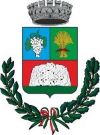 Comune di NuragusProvincia Sud Sardegna - 09057 Piazza IV Novembre sncP.I. 00697840916 – C.F. 81000190918Tel.0782/821000 Fax 0782/818063Pec :comunicazioni@pec.comune.nuragus.ca.itAuto verifica del requisitoValore ISR (indicato nel frontespizio dell’Attestazione ISEE) pari a _____________Valore della scala di equivalenza comprensiva delle maggiorazioni (indicata nel frontespizio dell’Attestazione ISEE) pari a ____________Valore ISRE = ISR / scala di equivalenza con maggiorazioni = _________________